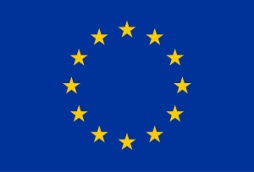 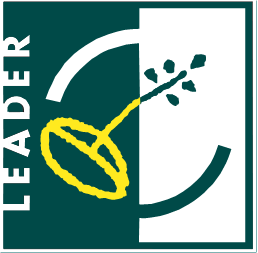 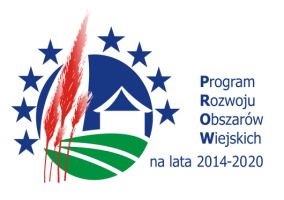 „Europejski Fundusz Rolny na rzecz Rozwoju Obszarów Wiejskich: Europa inwestująca w obszary wiejskie”Karta merytoryczna operacji* kryterium strategiczne pierwsze**kryterium strategiczne drugie																										………………………………………		………………………………………………………………..					                miejscowość, data		 		               (podpis Wnioskodawcy)Oznaczenie naboru:  Nabór nr 1/2016 podejmowanie działalności gospodarczejw ramach poddziałania „Wsparcie na wdrażanie operacji w ramach strategii rozwoju lokalnego kierowanego przez społeczność”, objętego Programem Rozwoju Obszarów Wiejskich na lata 2014-2020 z udziałem środków Europejskiego Funduszu Rolnego na rzecz Rozwoju Obszarów WiejskichWnioskodawca:Tytuł operacji:KRYTERIA WYBORU OPERACJI w ramach poddziałania „Wsparcie na wdrażanie operacji w ramach strategii rozwoju lokalnego kierowanego przez społeczność” objętego PROW 2014-2020 realizowanych przez podmioty inne niż LGD - KRYTERIA PODSTAWOWEKRYTERIA WYBORU OPERACJI w ramach poddziałania „Wsparcie na wdrażanie operacji w ramach strategii rozwoju lokalnego kierowanego przez społeczność” objętego PROW 2014-2020 realizowanych przez podmioty inne niż LGD - KRYTERIA PODSTAWOWEKRYTERIA WYBORU OPERACJI w ramach poddziałania „Wsparcie na wdrażanie operacji w ramach strategii rozwoju lokalnego kierowanego przez społeczność” objętego PROW 2014-2020 realizowanych przez podmioty inne niż LGD - KRYTERIA PODSTAWOWEKRYTERIA WYBORU OPERACJI w ramach poddziałania „Wsparcie na wdrażanie operacji w ramach strategii rozwoju lokalnego kierowanego przez społeczność” objętego PROW 2014-2020 realizowanych przez podmioty inne niż LGD - KRYTERIA PODSTAWOWEKRYTERIA WYBORU OPERACJI w ramach poddziałania „Wsparcie na wdrażanie operacji w ramach strategii rozwoju lokalnego kierowanego przez społeczność” objętego PROW 2014-2020 realizowanych przez podmioty inne niż LGD - KRYTERIA PODSTAWOWEKRYTERIA WYBORU OPERACJI w ramach poddziałania „Wsparcie na wdrażanie operacji w ramach strategii rozwoju lokalnego kierowanego przez społeczność” objętego PROW 2014-2020 realizowanych przez podmioty inne niż LGD - KRYTERIA PODSTAWOWEKRYTERIA WYBORU OPERACJI w ramach poddziałania „Wsparcie na wdrażanie operacji w ramach strategii rozwoju lokalnego kierowanego przez społeczność” objętego PROW 2014-2020 realizowanych przez podmioty inne niż LGD - KRYTERIA PODSTAWOWEKRYTERIA WYBORU OPERACJI w ramach poddziałania „Wsparcie na wdrażanie operacji w ramach strategii rozwoju lokalnego kierowanego przez społeczność” objętego PROW 2014-2020 realizowanych przez podmioty inne niż LGD - KRYTERIA PODSTAWOWELp.Nazwa kryteriumOpis kryteriumPunktacjaPunktacjaUwagiUzyskane punktyUzasadnienie 1.Korzystanie z doradztwa LGDPreferowani są wnioskodawcy, którzy korzystali z doradztwa w ramach LGD "Na Śliwkowym Szlaku" dotyczącego złożonego przez wnioskodawcę wniosku (w okresie 12 miesięcy przed złożeniem wniosku).0wnioskodawca nie korzystał z doradztwa prowadzonego przez LGD w okresie 12 miesięcy przed złożeniem wnioskuKryterium weryfikowane na podstawie dokumentacji Biura LGD. Korzystanie z doradztwa LGD jest uznane, jeżeli z doradztwa korzystał wnioskodawca lub osoba działająca z jego upoważnienia.1.Korzystanie z doradztwa LGDPreferowani są wnioskodawcy, którzy korzystali z doradztwa w ramach LGD "Na Śliwkowym Szlaku" dotyczącego złożonego przez wnioskodawcę wniosku (w okresie 12 miesięcy przed złożeniem wniosku).2wnioskodawca korzystał z doradztwa prowadzonego przez LGD  w okresie 12 miesięcy przed złożeniem wnioskuKryterium weryfikowane na podstawie dokumentacji Biura LGD. Korzystanie z doradztwa LGD jest uznane, jeżeli z doradztwa korzystał wnioskodawca lub osoba działająca z jego upoważnienia.2.Innowacyjność **Preferowane są operacje, które są innowacyjne zgodnie z LSR na skalę obszaru LGD lub gminy0Operacja nie jest innowacyjnaNależy uzasadnić innowacyjność zgodnie z definicją zawartą w LSR w odniesieniu do całości projektu. Kryterium weryfikowane jest na podstawie opisu projektu, w którym należy konkretnie wskazać: proces polegający na przekształceniu istniejących możliwości w nowe idee i wprowadzenie ich do praktycznego zastosowania; nowy w danej skali element (m.in. produkt, usługa, sposób wytwarzania lub zastosowania) w stosunku do zebranych danych lokalnych i informacji pozyskanych za pośrednictwem Internetu.2.Innowacyjność **Preferowane są operacje, które są innowacyjne zgodnie z LSR na skalę obszaru LGD lub gminy2Operacja jest innowacyjna na skalę gminy, w której jest realizowanaNależy uzasadnić innowacyjność zgodnie z definicją zawartą w LSR w odniesieniu do całości projektu. Kryterium weryfikowane jest na podstawie opisu projektu, w którym należy konkretnie wskazać: proces polegający na przekształceniu istniejących możliwości w nowe idee i wprowadzenie ich do praktycznego zastosowania; nowy w danej skali element (m.in. produkt, usługa, sposób wytwarzania lub zastosowania) w stosunku do zebranych danych lokalnych i informacji pozyskanych za pośrednictwem Internetu.2.Innowacyjność **Preferowane są operacje, które są innowacyjne zgodnie z LSR na skalę obszaru LGD lub gminy4Operacja jest innowacyjna na skalę całego obszaru LGD (wszystkie 7 gmin)Należy uzasadnić innowacyjność zgodnie z definicją zawartą w LSR w odniesieniu do całości projektu. Kryterium weryfikowane jest na podstawie opisu projektu, w którym należy konkretnie wskazać: proces polegający na przekształceniu istniejących możliwości w nowe idee i wprowadzenie ich do praktycznego zastosowania; nowy w danej skali element (m.in. produkt, usługa, sposób wytwarzania lub zastosowania) w stosunku do zebranych danych lokalnych i informacji pozyskanych za pośrednictwem Internetu.3.Zgodność operacji ze zdefiniowanymi w LSR potrzebami i problemami obszaruPreferowane są projekty, które intensywniej wpływają na pozytywną zmianę obszaru za pomocą  osłabienia słabych stron obszaru znajdujących się w analizie SWOT w LSR1Operacja wpływa pozytywnie na jedną  cechę obszaru ujętą w analizie SWOT w LSRKryterium weryfikowane na podstawie opisu realizacji operacji. Należy wskazać za pomocą nazwy danej cechy i przypisanego do niej numeru, z którymi słabymi stronami ujętymi w analizie SWOT w LSR koresponduje cel realizacji operacji oraz jednocześnie jasno opisać, w jaki sposób realizacja operacji przyczyni się do zmiany wskazanych cech3.Zgodność operacji ze zdefiniowanymi w LSR potrzebami i problemami obszaruPreferowane są projekty, które intensywniej wpływają na pozytywną zmianę obszaru za pomocą  osłabienia słabych stron obszaru znajdujących się w analizie SWOT w LSR4Operacja wpływa pozytywnie na przynajmniej dwie cechy obszaru ujęte w analizie SWOT w LSRKryterium weryfikowane na podstawie opisu realizacji operacji. Należy wskazać za pomocą nazwy danej cechy i przypisanego do niej numeru, z którymi słabymi stronami ujętymi w analizie SWOT w LSR koresponduje cel realizacji operacji oraz jednocześnie jasno opisać, w jaki sposób realizacja operacji przyczyni się do zmiany wskazanych cech4.Oddziaływanie na środowisko, przeciwdziałanie zmianom klimatuPreferowane są operacje związane z ochroną środowiska lub przeciwdziałaniem  zmianom klimatu.0Operacja nie przewiduje działań związanych z ochroną środowiska lub przeciwdziałaniem zmianom klimatuKryterium weryfikowane na podstawie opisu realizacji operacji oraz wskazania konkretnych działań proekologicznych z wyłączeniem działań wymaganych obowiązującymi przepisami prawa, jako jedynymi wskazanymi we wniosku rozwiązaniami (np. segregacja odpadów przez wnioskodawcę4.Oddziaływanie na środowisko, przeciwdziałanie zmianom klimatuPreferowane są operacje związane z ochroną środowiska lub przeciwdziałaniem  zmianom klimatu.3Operacja przewiduje działania związane z ochroną środowiska i/lub przeciwdziałaniem zmianom klimatuKryterium weryfikowane na podstawie opisu realizacji operacji oraz wskazania konkretnych działań proekologicznych z wyłączeniem działań wymaganych obowiązującymi przepisami prawa, jako jedynymi wskazanymi we wniosku rozwiązaniami (np. segregacja odpadów przez wnioskodawcę5.Wsparcie osób ze zidentyfikowanych w LSR grup defaworyzowanych *Preferowane są operacje aktywizujące przedstawicieli grup defaworyzowanych0Operacja nie przewiduje udziału osób z grup defaworyzowanychKryterium weryfikowane na podstawie opisu realizacji operacji oraz celu operacji. Poprzez wsparcie osób ze zidentyfikowanych w LSR grup defaworyzowanych rozumie się aktywizację osób reprezentujących przynajmniej jedną z tych grup polegającą na ich czynnym udziale w projekcie z zastrzeżeniem nie ponoszenia kosztów przez te osoby. Poprzez wsparcie osób i ich udział w projekcie nie są rozumiane zakupy towarów lub usług u wnioskodawcy przez osoby z grup defaworyzowanych. W sytuacji, gdy osoba biorąca udział w projekcie spełnia warunki dwóch grup defaworyzowanych traktowane jest to jako jedna grupa defaworyzowana.	5.Wsparcie osób ze zidentyfikowanych w LSR grup defaworyzowanych *Preferowane są operacje aktywizujące przedstawicieli grup defaworyzowanych2Operacja przewiduje bezpłatny udział osób z jednej z grup defaworyzowanychKryterium weryfikowane na podstawie opisu realizacji operacji oraz celu operacji. Poprzez wsparcie osób ze zidentyfikowanych w LSR grup defaworyzowanych rozumie się aktywizację osób reprezentujących przynajmniej jedną z tych grup polegającą na ich czynnym udziale w projekcie z zastrzeżeniem nie ponoszenia kosztów przez te osoby. Poprzez wsparcie osób i ich udział w projekcie nie są rozumiane zakupy towarów lub usług u wnioskodawcy przez osoby z grup defaworyzowanych. W sytuacji, gdy osoba biorąca udział w projekcie spełnia warunki dwóch grup defaworyzowanych traktowane jest to jako jedna grupa defaworyzowana.	5.Wsparcie osób ze zidentyfikowanych w LSR grup defaworyzowanych *Preferowane są operacje aktywizujące przedstawicieli grup defaworyzowanych3Operacja przewiduje bezpłatny udział osób z co najmniej dwóch grup defaworyzowanychKryterium weryfikowane na podstawie opisu realizacji operacji oraz celu operacji. Poprzez wsparcie osób ze zidentyfikowanych w LSR grup defaworyzowanych rozumie się aktywizację osób reprezentujących przynajmniej jedną z tych grup polegającą na ich czynnym udziale w projekcie z zastrzeżeniem nie ponoszenia kosztów przez te osoby. Poprzez wsparcie osób i ich udział w projekcie nie są rozumiane zakupy towarów lub usług u wnioskodawcy przez osoby z grup defaworyzowanych. W sytuacji, gdy osoba biorąca udział w projekcie spełnia warunki dwóch grup defaworyzowanych traktowane jest to jako jedna grupa defaworyzowana.	6.Poziom przygotowania operacji Preferowane są operacje w pełni przygotowane do realizacji0Projekt „twardy” nie posiada PEŁNEJ DOKUMENTACJI pozwalającej na realizację założonej operacji LUB Projekt „miękki” nie posiada OPRACOWANEJ KONCEPCJI oraz udokumentowanego rozpoznania cenowego dla każdego przedmiotu zakupu lub usługiKryterium weryfikowane na podstawie dołączonych do wniosku dokumentów potwierdzających stan przygotowania do realizacji.Projekty „twarde” to operacje inwestycyjne, polegające np. na budowie, modernizacji, rewitalizacji budynków, remoncie, zakupie sprzętu, maszyn i pomocy dydaktycznych.  Projekty „miękkie” to  operacje nieinwestycyjne, polegające na organizacji wydarzeń szkoleniowych, warsztatowych lub promocyjnych, wydaniu publikacji6.Poziom przygotowania operacji Preferowane są operacje w pełni przygotowane do realizacji3Projekt „twardy” posiada NIEPEŁNĄ DOKUMENTACJĘ, czyli projekt, np. budowlany, zagospodarowania, funkcjonalny (dokument obrazujący koncepcję dotyczącą poszczególnych robót, np. budowlanych, remontowych, wyposażenia pomieszczeń w maszyny i urządzenia) LUB Projekt „miękki” posiada OPRACOWANĄ KONCEPCJĘ (plan realizacji operacji poparty odpowiednimi  dokumentami, np. umowy, deklaracje uczestnictwa, porozumienia, dzięki którym możliwe jest wiarygodne potwierdzenie zakładanych rezultatów), ale nie posiada udokumentowanego rozpoznania cenowego (co najmniej dwie oferty cenowe dla każdego przedmiotu zakupu lub usługi).Kryterium weryfikowane na podstawie dołączonych do wniosku dokumentów potwierdzających stan przygotowania do realizacji.Projekty „twarde” to operacje inwestycyjne, polegające np. na budowie, modernizacji, rewitalizacji budynków, remoncie, zakupie sprzętu, maszyn i pomocy dydaktycznych.  Projekty „miękkie” to  operacje nieinwestycyjne, polegające na organizacji wydarzeń szkoleniowych, warsztatowych lub promocyjnych, wydaniu publikacji6.Poziom przygotowania operacji Preferowane są operacje w pełni przygotowane do realizacji5Projekt „twardy” posiada PEŁNĄ DOKUMENTACJĘ,  czyli: projekt, np. budowlany, zagospodarowania, funkcjonalny (dokument obrazujący koncepcję dotyczącą poszczególnych robót, np. budowlanych, remontowych, wyposażenia pomieszczeń w maszyny i urządzenia), kosztorys (jeśli dotyczy robót budowlanych) LUB oferty cenowe (jeśli dotyczy zakupu maszyn i urządzeń), a także pozwolenie na budowę LUB zgłoszenie robót budowlanych (jeśli są wymagane) LUB Projekt „miękki” posiada OPRACOWANĄ KONCEPCJĘ (plan realizacji operacji poparty odpowiednimi  dokumentami, np. umowy, deklaracje uczestnictwa, porozumienia, dzięki którym możliwe jest wiarygodne potwierdzenie zakładanych rezultatów) oraz udokumentowane rozpoznanie cenowe (co najmniej dwie oferty cenowe dla każdego przedmiotu zakupu lub usługi)Kryterium weryfikowane na podstawie dołączonych do wniosku dokumentów potwierdzających stan przygotowania do realizacji.Projekty „twarde” to operacje inwestycyjne, polegające np. na budowie, modernizacji, rewitalizacji budynków, remoncie, zakupie sprzętu, maszyn i pomocy dydaktycznych.  Projekty „miękkie” to  operacje nieinwestycyjne, polegające na organizacji wydarzeń szkoleniowych, warsztatowych lub promocyjnych, wydaniu publikacji7. Tworzenie miejsc pracyPreferowane są operacje generujące większą liczbę miejsc pracy (liczoną jako średnioroczne etaty) w odniesieniu do wskaźnika rezultatu – liczba utworzonych miejsc pracy, w tym szczególnie pozwalające na zatrudnienie osób ze zidentyfikowanych grup defaworyzowanych. Punktów nie sumuje się.1W wyniku realizacji operacji stworzony i utrzymany zostanie jeden etat w przeliczeniu średniorocznymKryterium weryfikowane na podstawie wniosku oraz dodatkowych dokumentów potwierdzających status osoby z grupy defaworyzowanej. Zatrudnienie w rozumieniu utworzenia i utrzymania średniorocznie etatu (np. 2 etaty w okresie półrocznym są tym samym, co  jeden etat średniorocznie). Grupy defaworyzowane ze względu na dostęp do rynku pracy dla obszaru LSR: bezrobotna młodzież do lat 35, kobiety powracające na rynek pracy po wychowaniu dziecka, osoby niepełnosprawne.(Kryterium dotyczy naborów ogłaszanych w zakresie rozwoju przedsiębiorczości na obszarach wiejskich).7. Tworzenie miejsc pracyPreferowane są operacje generujące większą liczbę miejsc pracy (liczoną jako średnioroczne etaty) w odniesieniu do wskaźnika rezultatu – liczba utworzonych miejsc pracy, w tym szczególnie pozwalające na zatrudnienie osób ze zidentyfikowanych grup defaworyzowanych. Punktów nie sumuje się.3W wyniku realizacji operacji stworzony i utrzymany zostanie jeden etat w przeliczeniu średniorocznym, na którym wnioskodawca zatrudni osobę ze zidentyfikowanej grupy defaworyzowanejKryterium weryfikowane na podstawie wniosku oraz dodatkowych dokumentów potwierdzających status osoby z grupy defaworyzowanej. Zatrudnienie w rozumieniu utworzenia i utrzymania średniorocznie etatu (np. 2 etaty w okresie półrocznym są tym samym, co  jeden etat średniorocznie). Grupy defaworyzowane ze względu na dostęp do rynku pracy dla obszaru LSR: bezrobotna młodzież do lat 35, kobiety powracające na rynek pracy po wychowaniu dziecka, osoby niepełnosprawne.(Kryterium dotyczy naborów ogłaszanych w zakresie rozwoju przedsiębiorczości na obszarach wiejskich).7. Tworzenie miejsc pracyPreferowane są operacje generujące większą liczbę miejsc pracy (liczoną jako średnioroczne etaty) w odniesieniu do wskaźnika rezultatu – liczba utworzonych miejsc pracy, w tym szczególnie pozwalające na zatrudnienie osób ze zidentyfikowanych grup defaworyzowanych. Punktów nie sumuje się.2W wyniku realizacji operacji stworzone i utrzymane zostaną miejsca pracy- półtora do dwóch etatówKryterium weryfikowane na podstawie wniosku oraz dodatkowych dokumentów potwierdzających status osoby z grupy defaworyzowanej. Zatrudnienie w rozumieniu utworzenia i utrzymania średniorocznie etatu (np. 2 etaty w okresie półrocznym są tym samym, co  jeden etat średniorocznie). Grupy defaworyzowane ze względu na dostęp do rynku pracy dla obszaru LSR: bezrobotna młodzież do lat 35, kobiety powracające na rynek pracy po wychowaniu dziecka, osoby niepełnosprawne.(Kryterium dotyczy naborów ogłaszanych w zakresie rozwoju przedsiębiorczości na obszarach wiejskich).7. Tworzenie miejsc pracyPreferowane są operacje generujące większą liczbę miejsc pracy (liczoną jako średnioroczne etaty) w odniesieniu do wskaźnika rezultatu – liczba utworzonych miejsc pracy, w tym szczególnie pozwalające na zatrudnienie osób ze zidentyfikowanych grup defaworyzowanych. Punktów nie sumuje się.4W wyniku realizacji operacji stworzone i utrzymane zostaną miejsca pracy- półtorej do dwóch etatów na których wnioskodawca zatrudni przynajmniej jedną osobę ze zidentyfikowanej grupy defaworyzowanejKryterium weryfikowane na podstawie wniosku oraz dodatkowych dokumentów potwierdzających status osoby z grupy defaworyzowanej. Zatrudnienie w rozumieniu utworzenia i utrzymania średniorocznie etatu (np. 2 etaty w okresie półrocznym są tym samym, co  jeden etat średniorocznie). Grupy defaworyzowane ze względu na dostęp do rynku pracy dla obszaru LSR: bezrobotna młodzież do lat 35, kobiety powracające na rynek pracy po wychowaniu dziecka, osoby niepełnosprawne.(Kryterium dotyczy naborów ogłaszanych w zakresie rozwoju przedsiębiorczości na obszarach wiejskich).7. Tworzenie miejsc pracyPreferowane są operacje generujące większą liczbę miejsc pracy (liczoną jako średnioroczne etaty) w odniesieniu do wskaźnika rezultatu – liczba utworzonych miejsc pracy, w tym szczególnie pozwalające na zatrudnienie osób ze zidentyfikowanych grup defaworyzowanych. Punktów nie sumuje się.3W wyniku realizacji operacji stworzone i utrzymane zostaną więcej niż dwa etatyKryterium weryfikowane na podstawie wniosku oraz dodatkowych dokumentów potwierdzających status osoby z grupy defaworyzowanej. Zatrudnienie w rozumieniu utworzenia i utrzymania średniorocznie etatu (np. 2 etaty w okresie półrocznym są tym samym, co  jeden etat średniorocznie). Grupy defaworyzowane ze względu na dostęp do rynku pracy dla obszaru LSR: bezrobotna młodzież do lat 35, kobiety powracające na rynek pracy po wychowaniu dziecka, osoby niepełnosprawne.(Kryterium dotyczy naborów ogłaszanych w zakresie rozwoju przedsiębiorczości na obszarach wiejskich).7. Tworzenie miejsc pracyPreferowane są operacje generujące większą liczbę miejsc pracy (liczoną jako średnioroczne etaty) w odniesieniu do wskaźnika rezultatu – liczba utworzonych miejsc pracy, w tym szczególnie pozwalające na zatrudnienie osób ze zidentyfikowanych grup defaworyzowanych. Punktów nie sumuje się.5W wyniku realizacji operacji stworzone i utrzymane zostaną więcej niż dwa etaty, na których wnioskodawca zatrudni przynajmniej dwie osoby ze zidentyfikowanych grup defaworyzowanychKryterium weryfikowane na podstawie wniosku oraz dodatkowych dokumentów potwierdzających status osoby z grupy defaworyzowanej. Zatrudnienie w rozumieniu utworzenia i utrzymania średniorocznie etatu (np. 2 etaty w okresie półrocznym są tym samym, co  jeden etat średniorocznie). Grupy defaworyzowane ze względu na dostęp do rynku pracy dla obszaru LSR: bezrobotna młodzież do lat 35, kobiety powracające na rynek pracy po wychowaniu dziecka, osoby niepełnosprawne.(Kryterium dotyczy naborów ogłaszanych w zakresie rozwoju przedsiębiorczości na obszarach wiejskich).8. Miejsce realizacji operacji w zakresie ogólnodostępnej infrastrukturyPreferowane są projekty realizowane w miejscowościach zamieszkałych przez mniej niż 5000 mieszkańców0Miejsce realizacji operacji w zakresie ogólnodostępnej infrastruktury znajduje się w miejscowości zamieszkałej przez minimum 5 000 mieszkańcówKryterium oceniane na podstawie danych z GUS dotyczących ostatniego roku, o którym GUS udostępnił dane roczne.(Kryterium dotyczy naborów ogłaszanych w zakresie infrastruktury turystycznej, rekreacyjnej, kulturalnej lub drogowej gwarantującej spójność terytorialną w zakresie włączenia społecznego)Nie dotyczyNie dotyczy8. Miejsce realizacji operacji w zakresie ogólnodostępnej infrastrukturyPreferowane są projekty realizowane w miejscowościach zamieszkałych przez mniej niż 5000 mieszkańców2Miejsce realizacji operacji w zakresie ogólnodostępnej infrastruktury znajduje się w miejscowości zamieszkałej przez mniej niż 5 000 mieszkańcówKryterium oceniane na podstawie danych z GUS dotyczących ostatniego roku, o którym GUS udostępnił dane roczne.(Kryterium dotyczy naborów ogłaszanych w zakresie infrastruktury turystycznej, rekreacyjnej, kulturalnej lub drogowej gwarantującej spójność terytorialną w zakresie włączenia społecznego)Nie dotyczyNie dotyczyKRYTERIA WYBORU OPERACJI w ramach poddziałania „Wsparcie na wdrażanie operacji w ramach strategii rozwoju lokalnego kierowanego przez społeczność” objętego PROW 2014-2020 realizowanych przez podmioty inne niż LGD - KRYTERIA PREMIUJĄCE KRYTERIA WYBORU OPERACJI w ramach poddziałania „Wsparcie na wdrażanie operacji w ramach strategii rozwoju lokalnego kierowanego przez społeczność” objętego PROW 2014-2020 realizowanych przez podmioty inne niż LGD - KRYTERIA PREMIUJĄCE KRYTERIA WYBORU OPERACJI w ramach poddziałania „Wsparcie na wdrażanie operacji w ramach strategii rozwoju lokalnego kierowanego przez społeczność” objętego PROW 2014-2020 realizowanych przez podmioty inne niż LGD - KRYTERIA PREMIUJĄCE KRYTERIA WYBORU OPERACJI w ramach poddziałania „Wsparcie na wdrażanie operacji w ramach strategii rozwoju lokalnego kierowanego przez społeczność” objętego PROW 2014-2020 realizowanych przez podmioty inne niż LGD - KRYTERIA PREMIUJĄCE KRYTERIA WYBORU OPERACJI w ramach poddziałania „Wsparcie na wdrażanie operacji w ramach strategii rozwoju lokalnego kierowanego przez społeczność” objętego PROW 2014-2020 realizowanych przez podmioty inne niż LGD - KRYTERIA PREMIUJĄCE KRYTERIA WYBORU OPERACJI w ramach poddziałania „Wsparcie na wdrażanie operacji w ramach strategii rozwoju lokalnego kierowanego przez społeczność” objętego PROW 2014-2020 realizowanych przez podmioty inne niż LGD - KRYTERIA PREMIUJĄCE KRYTERIA WYBORU OPERACJI w ramach poddziałania „Wsparcie na wdrażanie operacji w ramach strategii rozwoju lokalnego kierowanego przez społeczność” objętego PROW 2014-2020 realizowanych przez podmioty inne niż LGD - KRYTERIA PREMIUJĄCE KRYTERIA WYBORU OPERACJI w ramach poddziałania „Wsparcie na wdrażanie operacji w ramach strategii rozwoju lokalnego kierowanego przez społeczność” objętego PROW 2014-2020 realizowanych przez podmioty inne niż LGD - KRYTERIA PREMIUJĄCE 1.Działalność na rzecz społeczności lokalnej w ramach LGDPreferowane są wnioski beneficjentów będących partnerami LGD „Na Śliwkowym Szlaku”, co rozumie się przez podmiot/osobę, która jest zaangażowana w działania LGD minimum na przestrzeni ostatniego roku, co zostało udokumentowane0Wnioskodawca nie jest partnerem LGD "Na Śliwkowym Szlaku" w rozumieniu zaangażowania w działania LGD w okresie roku przed złożeniem wnioskuKryterium weryfikowane na podstawie dokumentacji Biura LGD oraz przedstawionych dokumentów wnioskodawcy dotyczących zaangażowania w działania LGD (np. dokumentacja zdjęciowa)1.Działalność na rzecz społeczności lokalnej w ramach LGDPreferowane są wnioski beneficjentów będących partnerami LGD „Na Śliwkowym Szlaku”, co rozumie się przez podmiot/osobę, która jest zaangażowana w działania LGD minimum na przestrzeni ostatniego roku, co zostało udokumentowane2Wnioskodawca jest partnerem LGD "Na Śliwkowym Szlaku" w rozumieniu zaangażowania w działania LGD w okresie roku przed złożeniem wniosku i dostarczył odpowiednie dokumenty potwierdzająceKryterium weryfikowane na podstawie dokumentacji Biura LGD oraz przedstawionych dokumentów wnioskodawcy dotyczących zaangażowania w działania LGD (np. dokumentacja zdjęciowa)2.Wkład własnyPreferowane są operacje z większym wkładem własnym beneficjenta niż przewidziana intensywność pomocy.0Wkład własny równy minimalnemu wymaganemuWnioskodawca zapewnia udział wkładu własnego w wysokości wyższej niż minimalny wymagany wkład wskazany określony w LSR oraz w dokumentacji konkursowej, liczony od całkowitej kwoty projektuNie dotyczyNie dotyczy2.Wkład własnyPreferowane są operacje z większym wkładem własnym beneficjenta niż przewidziana intensywność pomocy.1Wkład własny wyższy niż wymagany: do 10 % włącznieWnioskodawca zapewnia udział wkładu własnego w wysokości wyższej niż minimalny wymagany wkład wskazany określony w LSR oraz w dokumentacji konkursowej, liczony od całkowitej kwoty projektuNie dotyczyNie dotyczy2.Wkład własnyPreferowane są operacje z większym wkładem własnym beneficjenta niż przewidziana intensywność pomocy.2Wkład własny wyższy niż wymagany: powyżej 10% do 20% włącznieWnioskodawca zapewnia udział wkładu własnego w wysokości wyższej niż minimalny wymagany wkład wskazany określony w LSR oraz w dokumentacji konkursowej, liczony od całkowitej kwoty projektuNie dotyczyNie dotyczy2.Wkład własnyPreferowane są operacje z większym wkładem własnym beneficjenta niż przewidziana intensywność pomocy.3Wkład własny wyższy niż wymagany: powyżej 20% a mniej niż 30%Wnioskodawca zapewnia udział wkładu własnego w wysokości wyższej niż minimalny wymagany wkład wskazany określony w LSR oraz w dokumentacji konkursowej, liczony od całkowitej kwoty projektuNie dotyczyNie dotyczy2.Wkład własnyPreferowane są operacje z większym wkładem własnym beneficjenta niż przewidziana intensywność pomocy.4Wkład własny wyższy niż wymagany:30% i więcejWnioskodawca zapewnia udział wkładu własnego w wysokości wyższej niż minimalny wymagany wkład wskazany określony w LSR oraz w dokumentacji konkursowej, liczony od całkowitej kwoty projektuNie dotyczyNie dotyczy3.Zintegrowanie branży gospodarczychPreferowane są operacje, które uwzględniają współpracę minimum trzech podmiotów z obszaru LGD (beneficjent + przedstawiciele dwóch innych branż gospodarczych) działających w różnych branżach gospodarczych (weryfikowane na podstawie kodu PKD przeważającej działalności gospodarczej). Współpraca rozumiana jest, jako wspólne działania prowadzące do realizacji założonego przez wnioskodawcę celu operacji. Beneficjent wraz z partnerami z dwóch innych branż gospodarczych w celu weryfikacji podjętej współpracy podpisuje porozumienie (załącznik nr 1 do KRYTERIÓW WYBORU OPERACJI - KRYTERIA PREMIUJĄCE).0Operacja nie przewiduje zintegrowania branż, co rozumiane jest, jako brak podjęcia współpracy pomiędzy beneficjentem a przedstawicielami dwóch innych branż gospodarczych z obszaru LGD w ramach realizacji celuLUBzadeklarowano podjęcie współpracy lecz nie przedstawiono kompletnego porozumienia (załącznik nr 1 do KRYTERIÓW WYBORU OPERACJI - KRYTERIA PREMIUJĄCE) Kryterium weryfikowane na podstawie wniosku oraz minimum dwóch kompletnych porozumień o współpracy pomiędzy beneficjentem a przedstawicielami dwóch innych  branż gospodarczych z obszaru LGD. Porozumienie (załącznik nr 1 do KRYTERIÓW WYBORU OPERACJI - KRYTERIA PREMIUJĄCE) zawiera jednocześnie: - nazwy podmiotów podejmujących współpracę wraz z podaniem stosownej podklasy kodu PKD przeważającej działalności gospodarczej (kod PKD wnioskodawcy oraz kod PKD przeważającej działalności gospodarczej partnera wnioskodawcy- różne od siebie); - zakres współpracy w ramach realizacji celu operacji wraz ze wskazaniem odpowiadającego mu zadania w planie finansowym (należy wskazać jakich działań i kosztów ujętych we wniosku dotyczy partnerstwo);- planowany czas realizacji współpracy (nie krótszy jednak niż okres trwałości projektu).- podpisy podmiotów zawierających porozumienie.3.Zintegrowanie branży gospodarczychPreferowane są operacje, które uwzględniają współpracę minimum trzech podmiotów z obszaru LGD (beneficjent + przedstawiciele dwóch innych branż gospodarczych) działających w różnych branżach gospodarczych (weryfikowane na podstawie kodu PKD przeważającej działalności gospodarczej). Współpraca rozumiana jest, jako wspólne działania prowadzące do realizacji założonego przez wnioskodawcę celu operacji. Beneficjent wraz z partnerami z dwóch innych branż gospodarczych w celu weryfikacji podjętej współpracy podpisuje porozumienie (załącznik nr 1 do KRYTERIÓW WYBORU OPERACJI - KRYTERIA PREMIUJĄCE).4Operacja  przewiduje zintegrowanie branż  co rozumiane jest jako podjęcie współpracy pomiędzy beneficjentem a przedstawicielami dwóch innych branż gospodarczych obszaru LGD w ramach realizacji celu, które zostało potwierdzone kompletnym porozumieniem (załącznik nr 1 do KRYTERIÓW WYBORU OPERACJI - KRYTERIA PREMIUJĄCE)Kryterium weryfikowane na podstawie wniosku oraz minimum dwóch kompletnych porozumień o współpracy pomiędzy beneficjentem a przedstawicielami dwóch innych  branż gospodarczych z obszaru LGD. Porozumienie (załącznik nr 1 do KRYTERIÓW WYBORU OPERACJI - KRYTERIA PREMIUJĄCE) zawiera jednocześnie: - nazwy podmiotów podejmujących współpracę wraz z podaniem stosownej podklasy kodu PKD przeważającej działalności gospodarczej (kod PKD wnioskodawcy oraz kod PKD przeważającej działalności gospodarczej partnera wnioskodawcy- różne od siebie); - zakres współpracy w ramach realizacji celu operacji wraz ze wskazaniem odpowiadającego mu zadania w planie finansowym (należy wskazać jakich działań i kosztów ujętych we wniosku dotyczy partnerstwo);- planowany czas realizacji współpracy (nie krótszy jednak niż okres trwałości projektu).- podpisy podmiotów zawierających porozumienie.4.Promocja obszaru Śliwkowego SzlakuPreferowane są projekty, których działania przyczyniają się do trwałej promocji obszaru i marki Śliwkowego Szlaku0Operacja nie przewiduje działań promocyjnychKryterium weryfikowane na podstawie opisu oraz planu finansowego operacji zawartych we wniosku. Należy konkretnie określić działania oraz koszty w zakresie promocji obszaru LGD oraz wykorzystania marki Śliwkowego Szlaku, a także sposób ujęcia trwałości promocji i uzasadnienia z celem i zakresem operacji.4.Promocja obszaru Śliwkowego SzlakuPreferowane są projekty, których działania przyczyniają się do trwałej promocji obszaru i marki Śliwkowego Szlaku1Operacja przewiduje działania promocyjne w zakresie promocji obszaru LGDKryterium weryfikowane na podstawie opisu oraz planu finansowego operacji zawartych we wniosku. Należy konkretnie określić działania oraz koszty w zakresie promocji obszaru LGD oraz wykorzystania marki Śliwkowego Szlaku, a także sposób ujęcia trwałości promocji i uzasadnienia z celem i zakresem operacji.4.Promocja obszaru Śliwkowego SzlakuPreferowane są projekty, których działania przyczyniają się do trwałej promocji obszaru i marki Śliwkowego Szlaku4Operacja przewiduje działania promocyjne  w zakresie promocji obszaru LGD oraz wpisujące się w Plan tworzenia Marki Śliwkowego Szlaku udostępniony przez LGDKryterium weryfikowane na podstawie opisu oraz planu finansowego operacji zawartych we wniosku. Należy konkretnie określić działania oraz koszty w zakresie promocji obszaru LGD oraz wykorzystania marki Śliwkowego Szlaku, a także sposób ujęcia trwałości promocji i uzasadnienia z celem i zakresem operacji.5.Wzmocnienie przedsiębiorczości w ramach wybranych zakresówPreferowane są operacje z zakresu: rozwoju turystyki i/lub rekreacji  lub przetwórstwa owoców, warzyw, zbóż oraz ziół; oraz z zakresu: rozwoju produktu lokalnego; drobna działalność usługowa i handlowa; działalność gastronomiczna i cateringowa; drobna wytwórczość (rzemiosło); działalność edukacyjna, sportowa i kulturalna; działalność związana z nowymi technologiami0Głównym celem operacji nie będzie działalność we wskazanych zakresachKryterium weryfikowane na podstawie informacji ujętej we wniosku, w szczególności wg numeru PKD5.Wzmocnienie przedsiębiorczości w ramach wybranych zakresówPreferowane są operacje z zakresu: rozwoju turystyki i/lub rekreacji  lub przetwórstwa owoców, warzyw, zbóż oraz ziół; oraz z zakresu: rozwoju produktu lokalnego; drobna działalność usługowa i handlowa; działalność gastronomiczna i cateringowa; drobna wytwórczość (rzemiosło); działalność edukacyjna, sportowa i kulturalna; działalność związana z nowymi technologiami4Głównym celem operacji jest działalność w jednym z niżej wymienionych zakresów: rozwoju produktu lokalnego lub drobna działalność usługowa, handlowa i produkcyjna lub; drobna wytwórczość (rzemiosło) lub działalność edukacyjna lub sportowa i kulturalna lub działalność związana z nowymi technologiamiKryterium weryfikowane na podstawie informacji ujętej we wniosku, w szczególności wg numeru PKD5.Wzmocnienie przedsiębiorczości w ramach wybranych zakresówPreferowane są operacje z zakresu: rozwoju turystyki i/lub rekreacji  lub przetwórstwa owoców, warzyw, zbóż oraz ziół; oraz z zakresu: rozwoju produktu lokalnego; drobna działalność usługowa i handlowa; działalność gastronomiczna i cateringowa; drobna wytwórczość (rzemiosło); działalność edukacyjna, sportowa i kulturalna; działalność związana z nowymi technologiami6Głównym celem operacji jest działalność w jednym  z niżej wymienionych zakresów: rozwoju turystyki i/lub rekreacji lub przetwórstwa owoców, warzyw, zbóż oraz ziółKryterium weryfikowane na podstawie informacji ujętej we wniosku, w szczególności wg numeru PKD6.Wykorzystanie efektów wdrażania LSR w okresie programowania 2007-2013 na obszarze LGDPreferowane są operacje, które korzystają z efektów wdrażania LSR w okresie programowania 2007-2013 na obszarze LGD i wykazują  ich powiązanie z celem operacji, co rozumiane jest poprzez bezpośrednie wykorzystanie wskaźników produktu realizowanych w okresie 2007-2013  Katalog operacji zrealizowanych w okresie 2007-2013 na obszarze LGD "Na Śliwkowym Szlaku" oraz LGD Korzenna (wraz z produktami) udostępniony jest na stronie internetowej Stowarzyszenia „Na Śliwkowym Szlaku”0Operacja nie wykorzystuje efektów wdrażania LSR z okresu programowania 2007-2013Kryterium weryfikowane na podstawie informacji ujętych we wniosku oraz dokumentów LGD (Katalog operacji zrealizowanych w okresie 2007-2013). Za efekt wdrażania LSR uznaje się w tym wypadku produkty powstałe w ramach realizacji projektów dofinansowanych w ramach PROW 2007-2013 na obszarze LGD "Na Śliwkowym Szlaku" oraz LGD Korzenna. Wymagane jest aby wykorzystany efekt wdrażania w okresie 2007-2013 był powiązany z celem realizowanej operacji.W celu spełnienia kryterium należy przedstawić kompletny załącznik nr 2 do KRYTERIÓW WYBORU OPERACJI - KRYTERIA PREMIUJĄCE (Oświadczenie o wykorzystaniu  efektów wdrażania LSR w okresie programowania 2007-2013 na obszarze LGD), które będzie zawierało wskazanie wykorzystanego efektu wdrażania i  opis jego powiązania z celem realizowanej operacji oraz koszty  związane z jego wykorzystaniem w ramach realizacji celu operacji ujęte w planie finansowym całej operacji zawartym we wniosku o przyznanie pomocy.6.Wykorzystanie efektów wdrażania LSR w okresie programowania 2007-2013 na obszarze LGDPreferowane są operacje, które korzystają z efektów wdrażania LSR w okresie programowania 2007-2013 na obszarze LGD i wykazują  ich powiązanie z celem operacji, co rozumiane jest poprzez bezpośrednie wykorzystanie wskaźników produktu realizowanych w okresie 2007-2013  Katalog operacji zrealizowanych w okresie 2007-2013 na obszarze LGD "Na Śliwkowym Szlaku" oraz LGD Korzenna (wraz z produktami) udostępniony jest na stronie internetowej Stowarzyszenia „Na Śliwkowym Szlaku”2Operacja wykorzystuje przynajmniej jeden z efektów wdrażania LSR z okresu programowania 2007-2013 
i wykazuje jego powiązanie z celem operacji.Kryterium weryfikowane na podstawie informacji ujętych we wniosku oraz dokumentów LGD (Katalog operacji zrealizowanych w okresie 2007-2013). Za efekt wdrażania LSR uznaje się w tym wypadku produkty powstałe w ramach realizacji projektów dofinansowanych w ramach PROW 2007-2013 na obszarze LGD "Na Śliwkowym Szlaku" oraz LGD Korzenna. Wymagane jest aby wykorzystany efekt wdrażania w okresie 2007-2013 był powiązany z celem realizowanej operacji.W celu spełnienia kryterium należy przedstawić kompletny załącznik nr 2 do KRYTERIÓW WYBORU OPERACJI - KRYTERIA PREMIUJĄCE (Oświadczenie o wykorzystaniu  efektów wdrażania LSR w okresie programowania 2007-2013 na obszarze LGD), które będzie zawierało wskazanie wykorzystanego efektu wdrażania i  opis jego powiązania z celem realizowanej operacji oraz koszty  związane z jego wykorzystaniem w ramach realizacji celu operacji ujęte w planie finansowym całej operacji zawartym we wniosku o przyznanie pomocy.7.Promocja zdrowiaPreferowane będą projekty uwzględniające  prozdrowotny charakter realizowanych działań (sport, zdrowe odżywianie, żywność wysokiej jakości)0Brak prozdrowotnych działańInformacja ujęta we wniosku. Wymagany szczegółowy opis sposobu wykorzystania w projekcie prozdrowotnych działańNie dotyczyNie dotyczy7.Promocja zdrowiaPreferowane będą projekty uwzględniające  prozdrowotny charakter realizowanych działań (sport, zdrowe odżywianie, żywność wysokiej jakości)2Uwzględnienie w projekcie prozdrowotnych działańInformacja ujęta we wniosku. Wymagany szczegółowy opis sposobu wykorzystania w projekcie prozdrowotnych działańNie dotyczyNie dotyczy